Отгадай ребус на тему: «Правила безопасного поведения на водных объектах летом»_____________________________ВОПРОС: Какая опасность подстерегает человека, который заплыл за буйки?     ВОПРОС: Какая опасность подстерегает    человека,  который заплыл за буйки?________________________________________ВОПРОС: Какая температуры воды в водоемах летом оптимальная для купания?Отгадай ребус на тему: «Правила безопасного поведения на водных объектах летом»____________________________ВОПРОС: Чем ограждается акватория  для купания на пляжах?_______________________________________ВОПРОС: Какая опасность может таиться на дне реки или озера, если нырять в не предназначенном для ныряния месте?ВОПРОС: Какая опасность может таиться на дне реки или озера, если нырять в не предназначенном для ныряния месте?Отгадай ребус на тему: «Правила безопасного поведения на водных объектах летом»__________________________________________________________________ВОПРОС: Какая опасность может таиться на дне реки или озера, если нырять в не предназначенном для ныряния месте?_____________________________________ВОПРОС: Нельзя переходить ……..Отгадай ребус на тему: «Правила безопасного поведения на водных объектах летом»___________________________________ВОПРОС: Нельзя перегибаться за ……..___________________________________ВОПРОС: В какие игры нельзя играть в воде?ВОПРОС: В какие игры нельзя играть в воде?______________________________________ВОПРОС: В какие игры можно играть в воде?          Ш = Щ          Ш = ЩЖ = ДИИ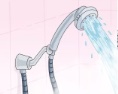 ИЙ᾿᾿᾿᾿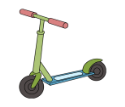 ЕРИЛИ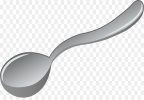 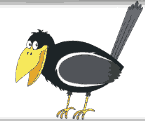 ᾿КАИЛИ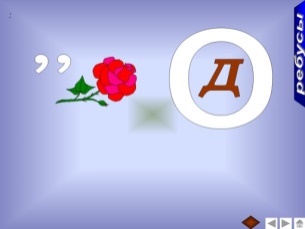 О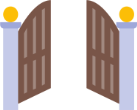 ᾿Ё = ИНЕН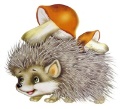 Е18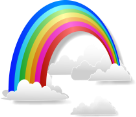 ᾿᾿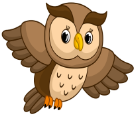 ᾿Б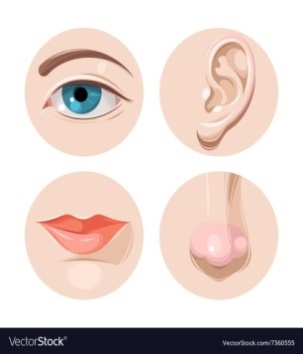 ‚‚ Й‚‚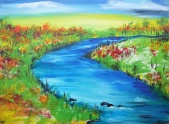 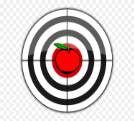 ‚‚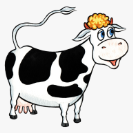 ᾿᾿᾿᾿᾿᾿    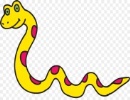 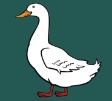 ᾿᾿И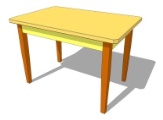 ᾿᾿᾿᾿  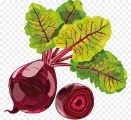 Ё = ЕЁ = Е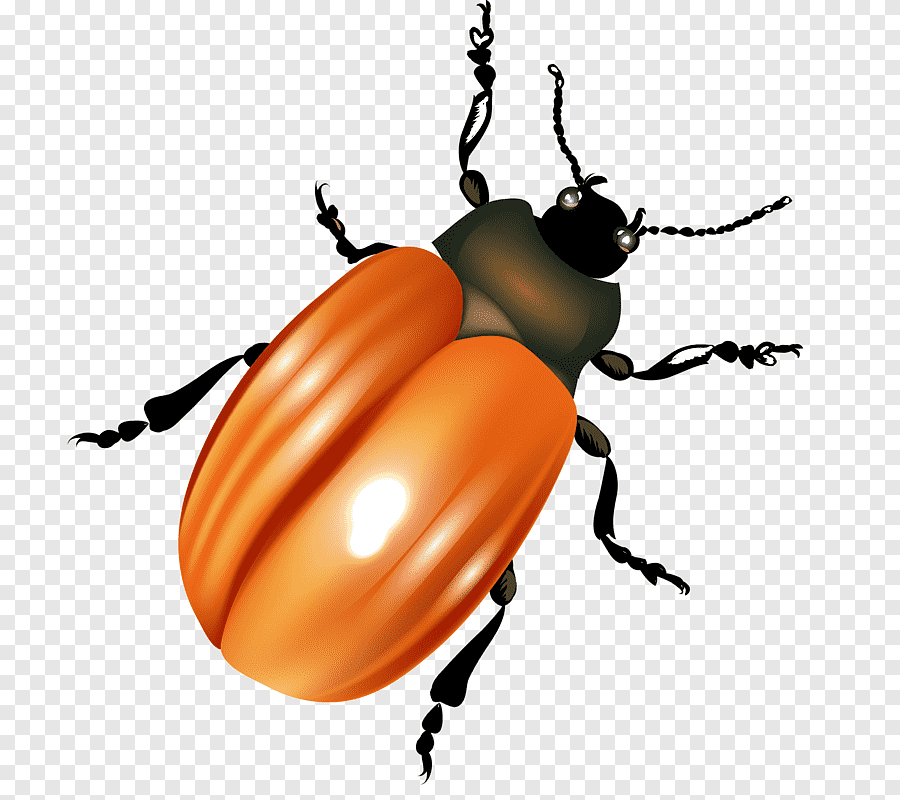 ᾿᾿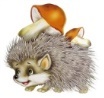 ᾿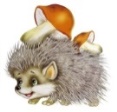 ᾿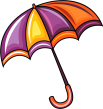 ᾿᾿᾿᾿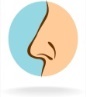 ᾿᾿ЫЕ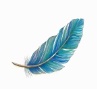 ᾿᾿᾿РЕД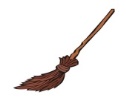 ᾿᾿ЫЖ = ДЖ = ДИЗКИВКУЖ = ДБ᾿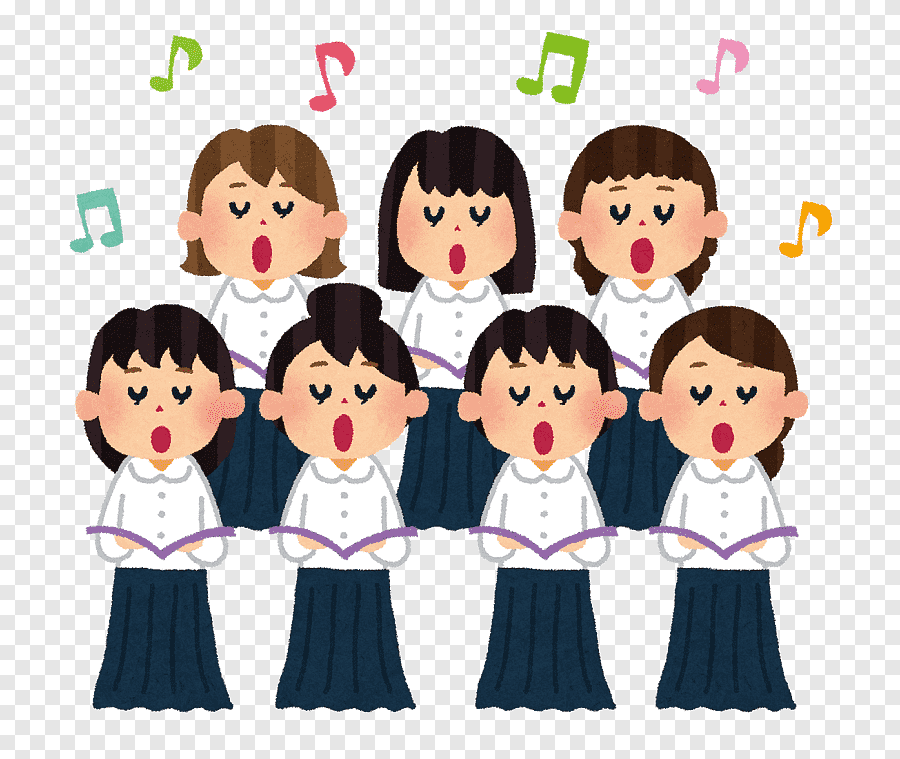 ТАКИборталодкиР = В᾿᾿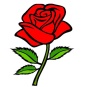 ᾿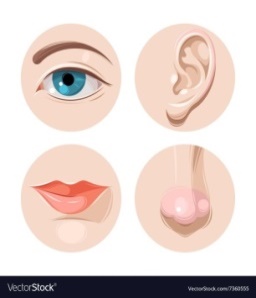 ᾿᾿᾿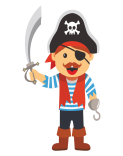 захват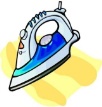 ᾿᾿ОП᾿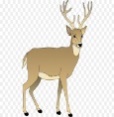 ᾿ИЕутопление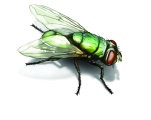 ᾿᾿᾿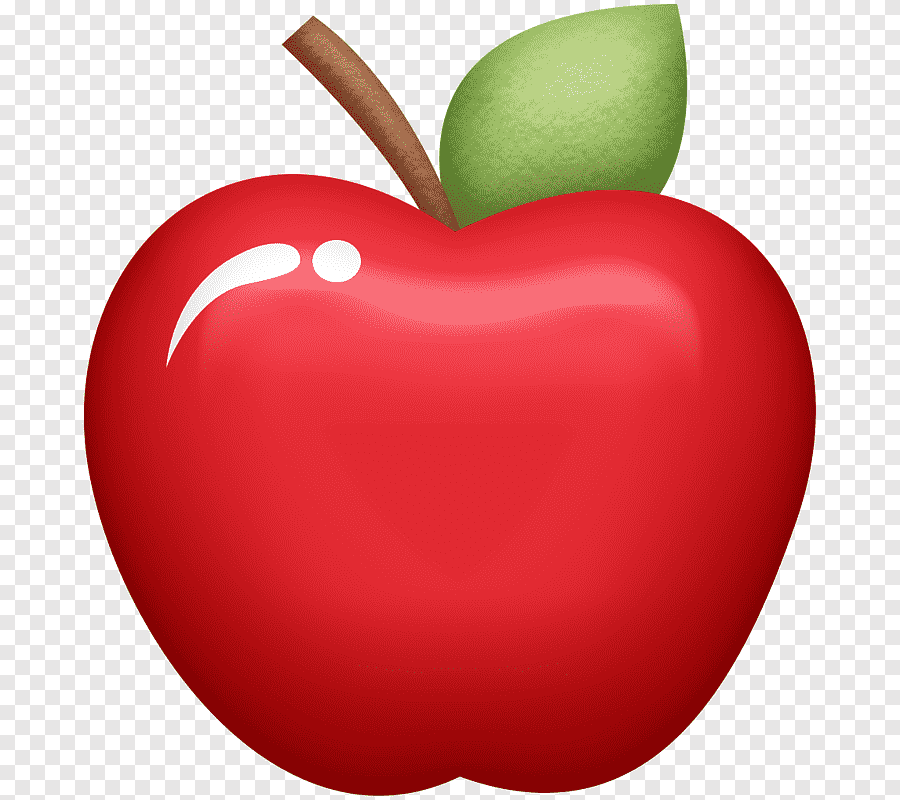 ᾿᾿᾿᾿᾿Чмяч